Сумська міська радаVІІ СКЛИКАННЯ               СЕСІЯРІШЕННЯвід                    2019 року №              -МРм. СумиРозглянувши звернення громадянина, надані документи, відповідно до протоколу засідання Ради учасників антитерористичної операції та членів сімей загиблих учасників антитерористичної операції при міському голові від 31.01.2019 № 1/2019, статей 12, 81, 118, 121, 122, частини 6 статті 186 Земельного кодексу України, статті 50 Закону України «Про землеустрій», керуючись пунктом 34 частини першої статті 26 Закону України «Про місцеве самоврядування в Україні», Сумська міська рада  ВИРІШИЛА:Затвердити проект землеустрою щодо відведення земельної ділянки та надати у власність Приходченку Вячеславу Леонідовичу (2643009611) земельну ділянку за адресою: м. Суми, пров. Аерофлотський, площею 0,1000 га, кадастровий номер 5910136300:14:006:0024. Категорія та цільове призначення земельної ділянки: землі житлової та громадської забудови Сумської міської ради для будівництва і обслуговування житлового будинку, господарських будівель і споруд (присадибна ділянка).Сумський міський голова                                                                   О.М. ЛисенкоВиконавець: Чепік В.І.Ініціатор розгляду питання –– депутат Сумської міської ради Чепік В.І.Проект рішення підготовлено депутатом Сумської міської ради Чепіком В.І.Доповідач – депутат Сумської міської ради Чепік В.І.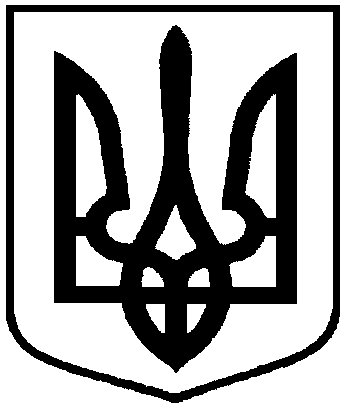 Проектоприлюднено «__»_________2019 р.Про надання у власність учаснику АТО Приходченку Вячеславу Леонідовичу земельної ділянки                      за адресою: м. Суми,                                       пров. Аерофлотський